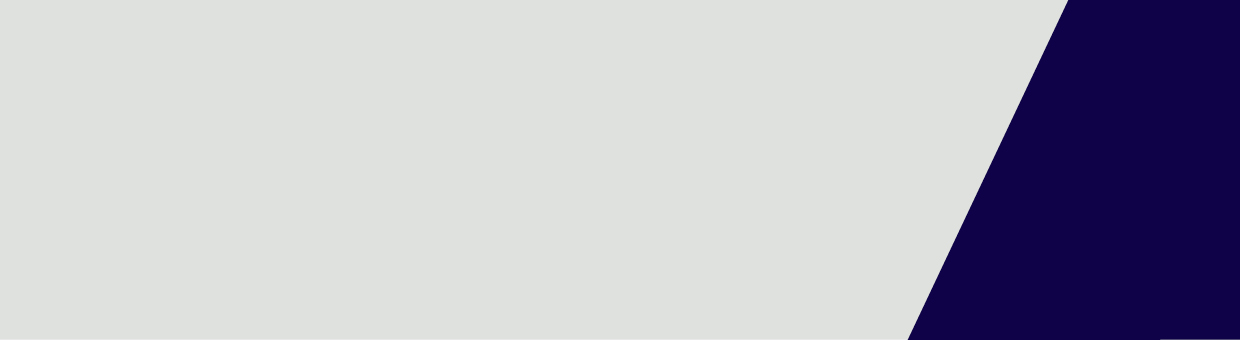 Use this resource in conjunction with the Immunisation schedule Victoria <https://www2.health.vic.gov.au/public-health/immunisation/immunisation-schedule-vaccine-eligibility-criteria/immunisation-schedule-victoria> Reference – The Australian Immunisation Handbook https://immunisationhandbook.health.gov.au/Material adapted from the Australian Immunisation Handbook, Australian Government Department of Health.Images of packaging reproduced with permission.Check you are using the correct MMR containing vaccinesNational Immunisation Program age recommendations for different vaccine brandsM-M-R-II® or Priorix® Measles-Mumps-Rubella 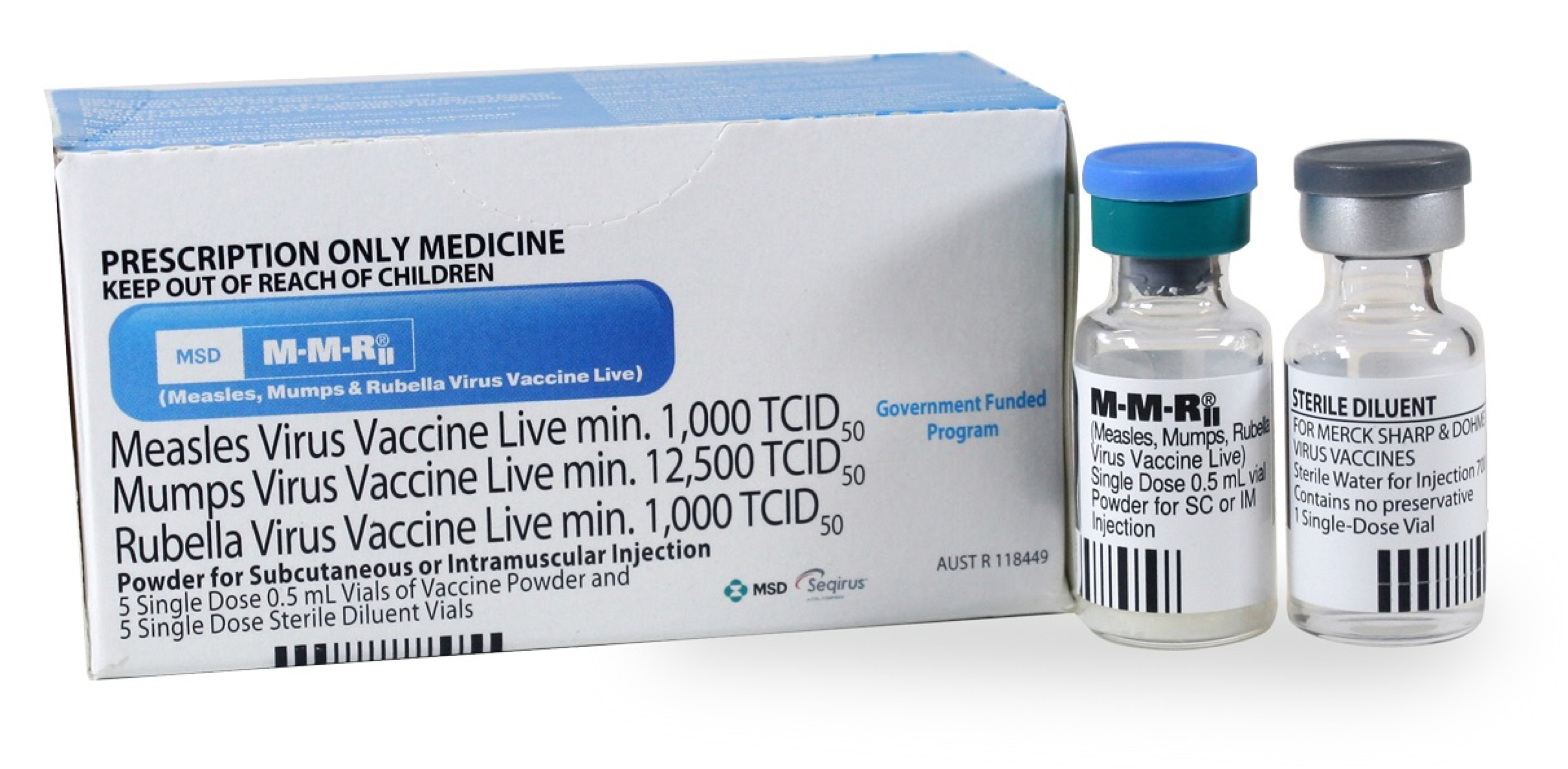 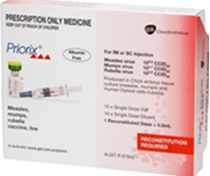 Age recommendationNotesInfants from 6 months and before 11 months prior to travel overseas12 monthsCatch-up from 13 monthsPersons born since 1966 with no evidence of MMR protectionSyringe of diluent or vial of diluent + vial with pelletLive attenuated virus vaccinesContraindicated in immunocompromised individualsMMR must be administered as the 1st dose for children <4 years of ageWomen with low or negative rubella antibody levels who are planning pregnancy or shortly after delivery Vaccinated women should avoid pregnancy for 28 days after vaccinationPriorixTetra® or ProQuad®Measles-Mumps-Rubella-Varicella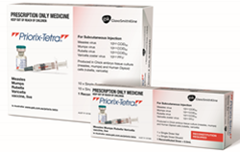 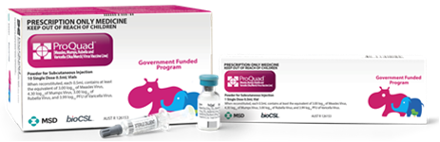 Age recommendationNotes18 months 19 months to 13 years – Catch-upSyringe of diluent + vial with pelletLive attenuated virus vaccinesContraindicated in immunocompromised individualsMust be administered as the 2nd MMR dose for children <4 years of age due to the risk of febrile seizure if MMRV is given as a 1st dose.To receive this publication in an accessible format email Health Protection <immunisation@dhhs.vic.gov.au>.Authorised and published by the Victorian Government, 1 Treasury Place, Melbourne.
© State of Victoria, Australia, Department of Health and Human Services, October 2020.
Available on Health.vic – Immunisation factsheets, consent templates and mature minor information
https://www2.health.vic.gov.au/public-health/immunisation/immunisation-provider-information/immunisation-resources-for-providers/vaccine-preventable-diseases-immunisation-fact-sheets(2009810 graphics)